Тексты заданий для муниципального этапа олимпиады по БИОЛОГИИМуниципальный этапВсероссийской олимпиады школьниковпо БИОЛОГИИ2019/2020 учебного годаКомплект заданий для учеников 8 классовУважаемый участник Олимпиады!Вам предстоит выполнить теоретические (письменные) и тестовые задания. Выполнение теоретических (письменных) заданий целесообразно организовать следующим образом: не спеша, внимательно прочитайте задание и определите, наиболее верный и полный ответ; отвечая на теоретический вопрос, обдумайте и сформулируйте конкретный ответ только на поставленный вопрос; если Вы отвечаете на задание, связанное с заполнением таблицы или схемы, не старайтесь детализировать информацию, вписывайте только те сведения или данные, которые указаны в вопросе; особое внимание обратите на задания, в выполнении которых требуется выразить Ваше мнение с учетом анализа ситуации или поставленной проблемы. Внимательно и вдумчиво определите смысл вопроса и логику ответа (последовательность и точность изложения). Отвечая на вопрос, предлагайте свой вариант решения проблемы, при этом ответ должен быть кратким, но содержать необходимую информацию; после выполнения всех предложенных заданий еще раз удостоверьтесь в правильности выбранных Вами ответов и решений. Выполнение тестовых заданий целесообразно организовать следующим образом: не спеша, внимательно прочитайте тестовое задание; определите, какой из предложенных вариантов ответа наиболее верный и полный; обведите кружком букву, соответствующую выбранному Вами ответу; продолжайте таким образом работу до завершения выполнения тестовых заданий; после выполнения всех предложенных заданий еще раз удостоверьтесь в правильности выбранных Вами ответов; если потребуется корректировка выбранного Вами варианта ответа, то неправильный вариант ответа зачеркните крестиком, а новый выбранный ответ обведите кружком. Предупреждаем Вас, что: при оценке тестовых заданий, где необходимо определить один правильный ответ, 0 баллов выставляется как за неверный ответ, а также, если участником отмечены несколько ответов (в том числе правильный), или все ответы; при оценке тестовых заданий, где необходимо определить все правильные ответы, 0 баллов выставляется, если участником отмечено большее количество ответов, чем предусмотрено в задании (в том числе правильные ответы) или все ответы. Задание теоретического тура считается выполненным, если Вы вовремя сдаете его членам жюри. Максимальная оценка – 57 баллов. Время на выполнение заданий - 3 часа.Желаем вам успеха!Часть I. Вам предлагаются тестовые задания, требующие выбора только одного ответа из четырех возможных. Максимальное количество баллов, которое можно набрать – 30 (по 1 баллу за каждое тестовое задание). Номер ответа, который вы считаете наиболее полным и правильным, укажите в матрице ответов.1. Экология – это раздел науки, изучающий:а) внутреннее строение объектов живой природы; б) взаимодействие объектов между собой;в) функционирование организма;г) внешнее строение объектов живой природы;2. Какой тип размножения представлен на рисунке? а) половое; б) бесполое;в) вегетативное;г) почкование.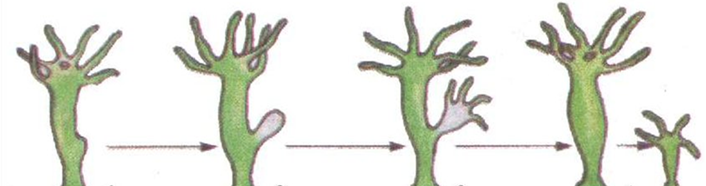 3. Функцию фиксации атмосферного азота выполняют бактерии:а) метанобразующие;б) гниения;в) железобактерии;г) клубеньковые.4. Вирус является возбудителем болезни:а) скарлатины;б) оспы;в) чумы;г) холеры.5. Устьица обычно характеризуются следующим:а) находятся на верхней стороне листа;б) состоят из одной замыкающей и одной околоустьичной клетки;в) открываются ночью;г) замыкающие клетки устьиц содержат хлоропласты.6. Паразитический образ жизни характерен для:а) повилики;б) вьюнка;в) хмеля;г) плюща.7. Покровные ткани растений образованы:а) живыми клетками;б) мертвыми клетками;в) некоторые виды - живыми, некоторые - мертвыми клетками;г) живыми клетками, лишенными ядер.8. Ризодерма в корнеа) находится в его центральном цилиндре;б) образует зону деления;в) формирует корневые волоски в зоне всасывания;г) находится в чехлике.9. Древесина относится к ткани:а) образовательной;б) выделительной;в) проводящей;г) механической.10. Движение веществ вниз по сосне происходит по:а) лубяным волокнам;б) ситовидным трубкам;в) клеткам спутницам;г) ситовидным клеткам.11. Видоизменениями побега НЕ являются:    а) клубни;    б) луковицы;    в) корневища;    г) корнеплоды.12. Плод душистого горошка – это:а) боб;б) орех;в) коробочка;г) стручок.13. Перловку изготавливают из:а) пшеницы;б) ячменя;в) овса;г) ржи.14. В металлургии, пиротехнике и медицине раньше применяли споры:а) папоротников;б) мхов;в) хвощей;г) плаунов.15.  Однолетними растения встречаются среди: а) трав;б) кустарничков; в) кустарников;г) деревьев. 16. Плодовые тела базидиальных грибов образованы мицелием:а) гаплоидным;б) диплоидным;в) дикариотическим;г) соматическим.17. После оплодотворения из зиготы у папоротников формируется:а) гаметофит;б) спорофит;в) улиткообразно закрученный лист; г) споры.18. Что собой представляет цветочный нектар по химической природе?а) раствор сахаров;б) раствор белков;в) смесь липидов и белков;г) раствор неорганических веществ.19. Какие структуры растения льна используется для изготовления ткани?а) лубяные волокна;б) ксилемные волокна;в) выросты семенной оболочки;г) трахеиды.20. Какое растение формирует залежи торфа?а) мох кукушкин лен;б) мох сфагнум;в) папоротник орляк;г) хвощи.21. Представители какого класса червей показаны на рисунке?а) пиявки;б) малощетинковые;в) многощетинковые;г) ресничные или турбеллярии. 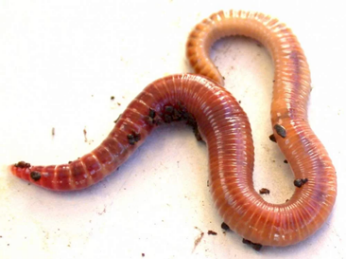 22. Какое количество позвонков в шейном отделе жирафа?а) около 40;б) 25;в) 12;г) 7.23. Что НЕ является приспособлением птиц к полету?а) отсутствие зубов;б) полые кости;в) двойное дыхание;г) четырехкамерное сердце.24. К отряду Парнокопытные относится:а) носорог;б) осел;в) кабан;г) тапир.25. Какие кости (кость) отсутствует у змей а) грудина;б) нижняя челюсть;в) ребра;г) верхняя челюсть;26. У моллюска жемчужницы жемчуг образуется:а) в мантийной полости;б) в околосердечной сумке;в) между раковиной и мантией;г) рядом с выводным сифоном.27. В какой среде активен фермент желудка пепсин?а) кислой;б) слабощелочной;в) нейтральной; г) любой.28 Минимальная скорость крови наблюдается в:а) венахб) аорте;в) капиллярах;г) артериях.29. Усложнение кровеносной системы соответствует эволюции хордовых в следующем ряду: а) рыбы – земноводные – рептилии – млекопитающие; б) рыбы – рептилии – земноводные – млекопитающие; в) рептилии – рыбы – млекопитающие – земноводные; г) млекопитающие – рептилии– рыбы – земноводные.30. Заражение человека энцефалитом происходит при укусе: а) мухой цеце; б) малярийным комаром; в) таежным клещом; г) оводом.Часть II. Вам предлагаются тестовые задания с одним вариантом ответа из четырех возможных, но требующих предварительного множественного выбора. Максимальное количество баллов, которое можно набрать – 10 (по 2 балла за каждое тестовое задание). Индекс ответа, который вы считаете наиболее полным и правильным, укажите в матрице ответов.1. Размножение семенных растений отличается от папоротников тем, что у семенных:1) гаметы имеют одинарный набор хромосом; 2) оплодотворение не зависит от воды; 3) мужские гаметы неподвижны; 4) формируются мужские и женские половые органы; 5) гаметофит развивается на спорофите.а) 1;б) 1, 2;в) 2, 3;г) 1, 4, 5; д) 2, 3, 5.2. Для представителей класса Земноводные характерно следующее: 1) двухкамерное сердце; 2) легочное дыхание; 3) непрямое развитие; 4) позвоночник делится на четыре отдела; 5) появляется кора головного мозга.а) 2;б) 1, 2;в) 2, 3, 5;г) 2, 3, 4;д) 1, 3, 4, 5.3. На лугах обычны такие растения, как:1) овсяница; 2) черника; 3) клевер; 4) кислица; 5) герань.а) 1, 2, 4;б) 1, 2, 3;в) 2, 3, 4;г) 1, 3, 5;д) 2, 3, 5.4. Бактериальные клетки, в отличии от клеток грибов:1) не имеют оформленного ядра; 2) не имеют мембранных органоидов; 3) всегда имеют автотрофный тип питания; 4) не имеют цитоскелета; 5) имеют клеточную оболочку.а) 1, 2;б) 1, 2, 3;в) 1, 2, 4г) 2, 3, 4;д) 1, 2, 5.5. К суккулентам относятся такие растения, как:1) кактус; 2) пальма; 3) алоэ; 4) черника; 5) злаки.а) 1, 2;б) 1, 3;в) 1, 3, 4;г) 1, 4, 5;д) 1, 3, 4, 5.Часть 3. Вам предлагаются тестовые задания в виде суждений, с каждым из которых следует либо согласиться, либо отклонить. В матрице ответов укажите вариант ответа «да» или «нет». Максимальное количество баллов, которое можно набрать – 10 (по 1 баллу за каждое тестовое задание).Клубень представляет собой видоизмененный корень.Бактерии могут быть как одноклеточными, так и настоящими многоклеточными организмами.У насекомоопыляемых растений ярко окрашенные цветки имеют запах.Высшие растения размножаются только половым путем.Жуки относятся к насекомым с неполным превращением.В цикле развития мхов доминирует гаметофит.Суберин вызывает одревеснение клеточных оболочек.Птицы имеют копчиковую железу, служащую для охлаждения организма.Сигналом для сбрасывания листьев является сокращение длины светового дня.Растения полупаразиты способны к фотосинтезу.Часть IV. Вам предлагаются тестовые задания, требующие установления соответствия. Максимальное количество баллов, которое можно набрать – 7. Заполните матрицы ответов в соответствии с требованиями заданий. Задание 1. [мах. 4 балла] На рисунке изображены видоизменения побегов (1-8). Найдите соответствие между номером видоизменения на рисунке и его названием (А-З).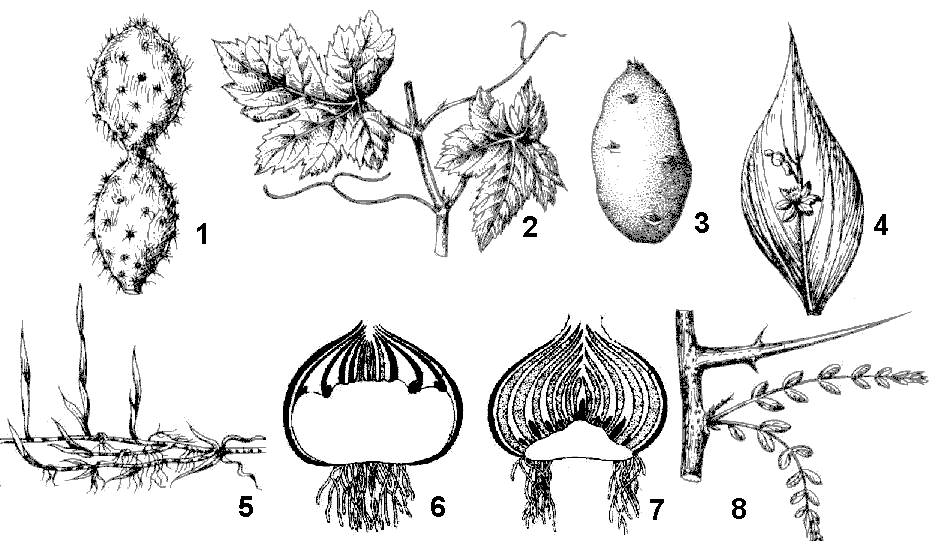 А -  колючка; Б – кладодия; В – луковица; Г – усики; Д – клубнелуковица; Е – клубень; Ж – ползучие побеги; З – филлокладий.Задание 2. [мах. 3 балла]. Установите соответствие между типом червей (А-В) и их характерными чертами (1-6).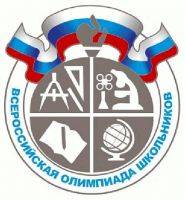 Шифр                                                                                                 Видоизменение побега12345678НазваниеХарактерные черты типа червейТип червей1. Имеется кровеносная система.2. Все представители являются раздельнополыми.3. У большинства отсутствует анальное отверстие.4. Имеется первичная полость тела.5. Отсутствует полость тела.6. Имеется вторичная полость телаА) Плоские Б) КруглыеВ) КольчатыеХарактерные черты123456Тип червей